НАРОДНЫЕ ИНИЦИАТИВЫ 2018Приобретение туалетов на кладбище в д. Булюшкина (установка за счет собственных средств)Всего, тыс. рублей  50000,00В т.ч. из местного бюджета  500,00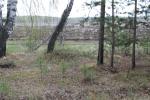 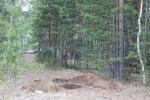 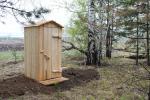 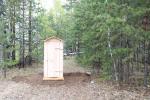 Приобретение глубинных насосов, труб для летнего водопровода, материалов для ремонта водонапорной башни в п. 4-е отделение Государственной селекционной станции ул. Садовая, 13АВсего, тыс. рублей  299903,16В т.ч. из местного бюджета  2999,04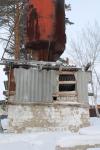 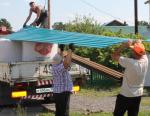 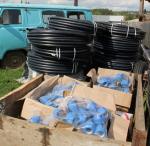 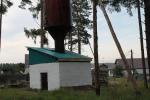 Создание противопожарных минерализованных полос на территории Писаревского сельского поселенияВсего, тыс. рублей  99972,33В т.ч. из местного бюджета  999,73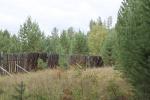 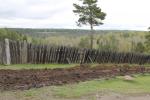 Приобретение книг для библиотеки МКУК «КДЦ Писаревского МО»Всего, тыс. рублей  40000,00В т.ч. из местного бюджета  400,00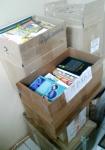 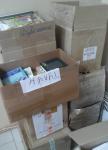 Приобретение и установка окон ПВХ в МКУК "КДЦ Писаревского МО" д. Булюшкина ул. Школьная, 16Всего, тыс. рублей  163558,67В т.ч. из местного бюджета  1635,59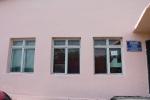 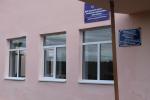 